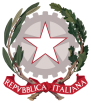 Ministero dell’istruzioneISTITUTO COMPRENSIVO "MONS. A. PIROVANO"Via Crispi, 22 – 22046 Merone (CO)COD.MECC. COIC840002 – C.F. 91016310137Tel. 031/650037 - Fax 031/651052e-mail uffici:coic840002@istruzione.it  - PEC: coic840002@pec.istruzione.it - sito: www.icmerone.edu.itVERIFICA PDP I QUADRIMESTRE Alunno/a ……………………….Scuola dell’Infanzia/Primaria/Secondaria di I gradoPlesso: Lambrugo/ Merone/MonguzzoClasse …. sez. ….Scrivere all’interno di questo spazioSCUOLADirigente Scolastico Prof.ssa Valeria Pacella__________________________________________________Docenti ______________________________________________________________________________________________________________________________________________________________________________________________________________________________________________________________________________________________________________________________________________________________FAMIGLIAMadre__________________________________________________Padre__________________________________________________